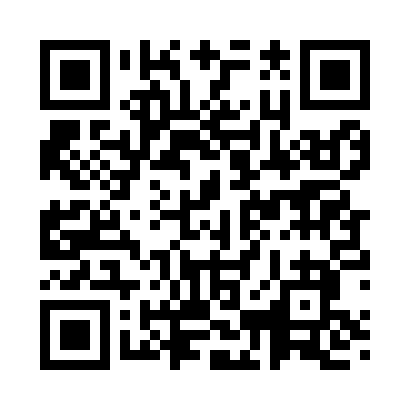 Prayer times for Labbe Camp, Nevada, USAMon 1 Jul 2024 - Wed 31 Jul 2024High Latitude Method: Angle Based RulePrayer Calculation Method: Islamic Society of North AmericaAsar Calculation Method: ShafiPrayer times provided by https://www.salahtimes.comDateDayFajrSunriseDhuhrAsrMaghribIsha1Mon4:025:3012:484:398:069:352Tue4:025:3112:484:398:069:343Wed4:035:3112:494:398:069:344Thu4:045:3212:494:398:069:345Fri4:045:3212:494:408:069:336Sat4:055:3312:494:408:059:337Sun4:065:3312:494:408:059:328Mon4:075:3412:494:408:059:329Tue4:075:3512:504:408:049:3110Wed4:085:3512:504:408:049:3111Thu4:095:3612:504:408:049:3012Fri4:105:3612:504:408:039:3013Sat4:115:3712:504:408:039:2914Sun4:125:3812:504:408:029:2815Mon4:135:3812:504:408:029:2816Tue4:145:3912:504:408:019:2717Wed4:155:4012:504:408:019:2618Thu4:165:4012:514:408:009:2519Fri4:165:4112:514:408:009:2420Sat4:175:4212:514:407:599:2321Sun4:185:4312:514:407:589:2222Mon4:205:4312:514:407:589:2123Tue4:215:4412:514:407:579:2024Wed4:225:4512:514:407:569:1925Thu4:235:4612:514:407:559:1826Fri4:245:4612:514:407:559:1727Sat4:255:4712:514:397:549:1628Sun4:265:4812:514:397:539:1529Mon4:275:4912:514:397:529:1430Tue4:285:5012:514:397:519:1331Wed4:295:5012:514:397:509:12